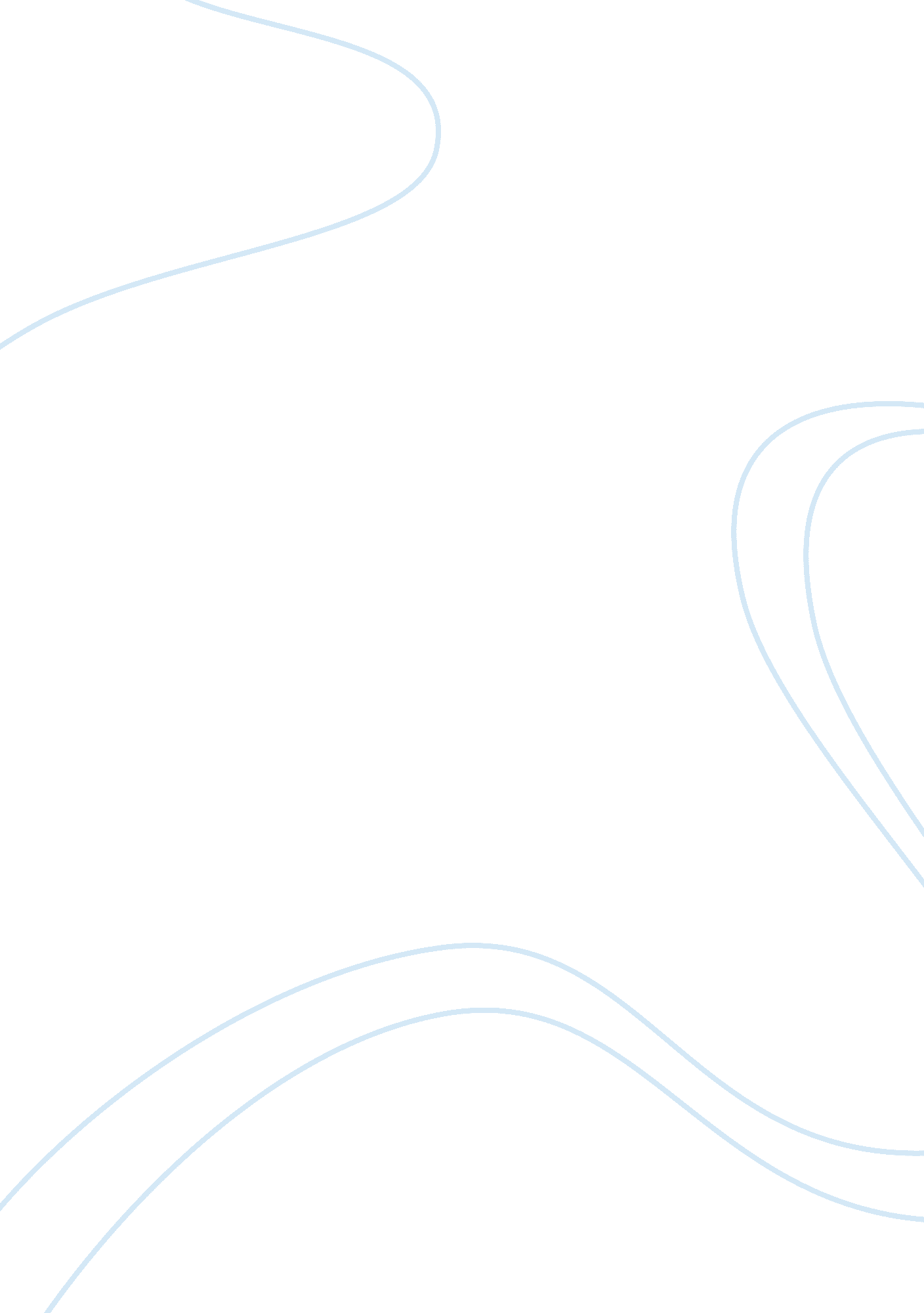 The red location museum in south africaArt & Culture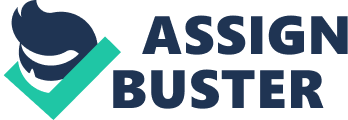 [ 1 ] “ To many South Africans, the terminal of apartheid, in 1994, was about unbelievable” ( web beginning 3 ) . Although apartheid came to an terminal in the twelvemonth 1994 lawfully and politically, alteration has non been a simple undo as it has been extensively effected due to its policies spacial every bit good as societal and economic facets of the yesteryear. There are topographic points in South Africa that are still fighting and have non yet advanced to modern ethnicities and imposts all due to the racial subjugation of over long periods of decennaries. The state how of all time does seek to develop the international modern architecture “ As the new political and spacial freedoms sank in, the state began the of import procedure of explicating how to mark and curate an epoch that will specify all that came before and after” A gold and ruddy tale… ( Findley 2011 ) . And parts of the state is successfully accomplishing against the spread that still remains for civilization or modern architecture. A topographic point like Red location inNew Brighton, near the coastal metropolis of Port Elizabeth is a clear and definite illustration of a topographic point in South Africa that struggled and still struggles to better in modern footings. The essay will be a critical rating of how the edifice Red Location Museum which is placed in an country where civilization has become so relevant can use to Frampton’s thoughts about critical regionalism as “ a survey of modern-day South African Architecture particularly in the visible radiation of a lifting planetary individuality and a certain erosion of localized considerations.” ( GDC 2014 ) Red location is an old black township in Port Elizabeth, South Africa. It derives its name from a series of corrugated Fe barrack edifices, which are rusted a deep coloring material ruddy. “ The ruddy of the Fe oxide pigment, now skining and corroding, inspired the country 's poetic name” ( Findley 2011 ) and continues to depict that the edifice stuffs for these sheds stem from constructions derived from the first South African War which started in 1899 and ended in 1902 named the concentration cantonment at Uitenhage every bit good as the Imperial Yeomanry Hospital at De Aar. It was a site of battle during the old ages of Apartheid. “ One of the state 's most constituted black townships… over the decennaries it remained an active Centre of anti-apartheid activism” A gold and ruddy tale… ( Findlay 2011 ) . Manny outstanding and cultural leaders were either born or lived in Red Location “ New Brighton was the scene of early ANCcivil disobedience” ( Findley 2011 ) which makes it even more important as it records the important battle events to South Africa. Red location offers to maroon the battle that mark the efforts by different groups in South Africa to liberate themselves “ In striking contrast to the Gold Reef Museum…” A gold and ruddy tale… ( Findley 2011 ) . It is rather dry that the militants of Red Location occupied the same set of infinite that their ‘ enemy’ the Afrikaners, occupied as a infinite of captivity during the first South African war as Red and Gold Tale… Findley ( 2011 ) had mentioned that the remains of barracks constructed by the English to house Boer adult females and kids imprisoned during the Boer War. The Red Location Museum which was designed by Jo Noero “ was designed to be both a memorial to South Africa 's battle against apartheid and an built-in portion of community life in a township that acted as a melting pot for the struggle.” ( Museum that brings… 2007 ) it was constructed for more than merely memorial but an economic upheaval to better the site. However the Red location museum is a primary development of the Red Location Cultural Precinct which is a non for commercial urban reclamation development, “ The museum 's design draws on impressions of memory to demo both the horrors of institutionalizedracismand the heroic attempts of the anti-apartheid motion in crisp relief.” ( Museum that brings… 2007 ) there for regenerating it would be get the better ofing the intent it stands for. “ The museum, which opened to the populace in November 2006, has won three major international awards” ( Museum that brings… 2007 ) It is a modern-day edifice as the edifice was merely constructed and opened merely a few old ages back and was successful plenty to come in and run up against other international architectural competitions, besides doing it globally relatable and up to steps. This is of import because it indicates that the edifice is successfully able to delight the viewer’s cultural facet and be globally compatible. “ Critical regionalism is non merely regionalism in the sense of common architecture. It is a progressive attack to plan that seeks to intercede between the planetary and t [ 2 ] he local linguisticcommunicationof architecture.” ( Museum that brings… 2007 ) A museum is usually constructed for in reminiscence of a important happening of the site in which in the instance of the Red Location Museum, was constructed in memory of the apartheid epoch where they natives built their places utilizing local found stuffs as they were at a disadvantage due to the battle of the subjugation and no entree to any superior methods, as Heath ( 2009: 73 ) provinces …the unbeatable constructions of power that defined the societal experience of apartheid and the promise of regained cultural individuality that the really premiss of a post-apartheid heritage museum nowadayss . The edifice is constructed utilizing the local stuffs and besides incorporates ‘ global international’ stuffs and signifier in order to run into the international linguistic communication of architecture. The rise and autumn of the Avant Garde is working towards Modernization and a facilitating procedure of modernisation, which is a progressive, liberate signifier but is besides opposed to the positivism of in-between category / consumer category civilization where ( GDC 2014 ) states that planetary political and economic crisis which turns into war, economicdepression, revolution, rise ofpatriotismand dire demand for psycho societal stableness consequences in a division between province capitalist economy and liberative cultural modernisation. South Africans apartheid epoch might hold ended lawfully and politically but yet the extended effects of its policies spacial every bit good as societal and economic have non been a simple undo. The disadvantage was a small excessively big in graduated table for the whole economic system to catch up on developing the full state and holding it all modernised, The Red Location Museum however tries to integrate a kind of modernisation in the design as it contains decently structured parts of the edifice which usage modern stuff and for every bit seen in figure 1 which enable people that aren’t merely from the township to experience attracted visual perception or sing the site “ with the end of pulling tourers and their dollars to the still isolated township.” A gold and ruddy tale… ( Findley 2011 ) Jo Noero, the Architect, although did non merely plan a the museum that would be aesthetically delighting for the tourer to convey inmoneybut ensured to run into the indigens who are still populating in battle in the country to besides experience welcome and enjoy and engage in the site “ The museum composite, designed non merely as a tourer attractive force but besides as an built-in portion of the environing community” ( Museum that brings… 2007 ) its besides meant to turn the degree Celsius [ 3 ] ommunity as a whole as the designer assured a design of a town Centre precinct which would consist restored Fe houses, new lodging, a library, art Centre, gallery/market hall, conference Centre and, as a centerpiece, an apartheid museum provinces by ( web 3 ) and so this edifice has been used both as a signifier of opposition and later a transformative pattern that manages to authorise and to supply hope in a context where edifices and urban design have been put to oppressive usage and therefore turn outing that he successfully enabled civilisation into civilization. Although “ The phenomenon of universalization, while being a development of world, signifiers to some extent a elusive devastation, non merely towards traditional civilizations, but besides towards the originative footing of great civilisations and civilization ( Frampton, 2007 ) . Critical Regionalism and universe civilization. Cultureis when stuffs or the subject addresses the particulars that are expressed, an thought or construct for the nature & A ; development of joint psycho-social world. Regionalism is to continue single and local architectonic characteristics instead than Universalist attack, although it could besides be equivocal as its association with reform or release but besides normally has powerful repression and jingoism which are restrictions of regionalism. Importantly, new architecture is a new sort of relation between the designer and user hence humanist attack needs to be emphasised ( GDC 2014 ) Architecture today needs to at some point distance itself every bit from the enlighten myth of advancement which is the optimism of advanced tech and every bit good as the ultraconservative and the unrealistic urges of the daring to return to the architectonic signifiers of a preindustrial yesteryear that include the regressive, nostalgic historicism or glib decorativeness ( GDC 2014 ) so that it does non wholly free its cultural individuality as enlightened myth of patterned advance could when over powering make a wholly new signifier which has significance of the intent that was embodied lost. “ [ 4 ] arriere-garde, merely means to cultivate immune, identity-giving culture” ( GDC 2014 ) this does non back up common architecture and its stuffs because it resists to norms of the ways the indigens would build. “ To create quality architecture, peculiarly societal architecture within complex communities, you need clip to decently understand the procedure and relationships” Noreo. In order for Jo Noero to successfully build a edifice that would be of great quality to the planetary or international criterions but at the same time run into a community’s cultural relevancy he needs to right understand the relationship of the country chiefly and its background to guarantee that of import significance are non lost. The designer of The Red Location museum has tried to maintain culturally relevant to the Red location civilization precinct yet besides have a modern visual aspect to the edifice as he reinforces the countries connexion to its societal context by blending informally and officially constructed lodging as seen in Figure 3 while ramping from hovels to lessen units, and so instead than following the typical typology of a museum architectural traditional manner Jo Norero uses the different types of edifices and stuffs from the battle even though he does maintain the some kind of modern tradition. As seen in figure 4 the museum has tried to incorporate into the bing vicinity of former victims of apartheid as a seamless portion of their day-to-day life. `` In this manner, the horror of apartheid becomes more evident merely by its unagitated presence in the museum side by side with a operation community, '' says designer Jo Noero. So for “ the cardinal scheme of Critical Regionalisation is to chew over the impact of cosmopolitan civilization with elements derived straight from the distinctive features of a peculiar place” significance for a edifice to be critical regionalism it has to see planetary or international civilization elements but have imposts of the peculiar topographic point. And Red Location Museum has established to accumulate civilization with elements derived from distinctive features of a peculiar topographic point. `` To construct a museum of the apartheid epoch in the thick of the township that acted as a melting pot for the battle is an extraordinary accomplishment, '' ( Museum that brings… 2007 ) so Noreo has achieved self-aware syntheses between cosmopolitan civilization and universe civilization. [ 5 ] Resistance of topographic point – signifier is when the edifice is bounded by its topographic point signifier. If the edifice fits good with its milieus and is placed seamlessly that it wouldn’t appear right elsewhere. “ The strength of provincial civilization resides in its capacity to distill the artistic and critical potency of the part while absorbing and re-explaining outside influences” ( Frampton 2007: 323 ) . Figure 5 shows the aerial position picture taking of the sight, Red Location Museum where by it shows the edifices milieus and where it’s been placed “ The museum is located in a hovel colony that had been a outstanding site of resistance” The Museum is in a township where the apartheid battle was rough and“ The oldest portion of New Brighton is a grid of unusual hovels made of midst, corrugated Fe, rusted ruddy with age” it has been built due to its milieus and its past heritage. Its name foreshadows the context that shaped the undertaking. It is a community based enterprise framed by the extremist rethinking of the undertaking of memorialising. “ The contact, industrial warehouse-styled complex utilizations infinite, oxidised corrugated Fe, wood and steel to repeat its hovel town surrounds - the Red Location hovels for relocated inkinesss, originally constructed out of stuff recycled from defunct Anglo-Boer War concentration camps.” Its name ‘ Red Location’ originates from the country which is a township where the edifices or colonies were non ever renewed or even improved and so the hovels would corrode in a ruddy coloring material. The designed was largely an industrial signifier to integrate the rusted corrugated Fe - the Red Location - and the subject of the environing colony, the museum houses steel containers tipped on terminal to do single memory boxes, giving its conservators a clean canvas in which to exhibitmemories, responses and thoughts. ( Museum that brings… 2007 ) a manner in which the edifice did non wholly accomplish its topographic point signifier was with tallness of the edifices which is manner excessively high compared to the hovel places environing the site as seen in figure 5 and the usage of modern stuffs but overall the edifice fits into its topographic point signifier and this context of this architecture carries intensified significance andsymbolism. All of which underscores the narrative and referential power of edifices and could non be placed elsewhere as it wouldn’t make sense as it is bounded by the Red location In decision the Red location Museum embodies Critical Regionalism as it has successfully met the demand to delight its local and international viewing audiences and site visitants for the ground that it caters for both international and local design. The design of the edifice is architecture of opposition as it can non be placed anyplace else in the universe because its significance is prevailing to Red Location in Eastern Cape South Africa “ The designers have deployed a straightforward, somewhat industrial aesthetic, which recalls the [ 6 ] ordinary stuffs that local people scrounged over the old ages to maintain out the rain and keep their hovels together, and besides the mills across the railway paths, where the ANC first organized among autoworkers.” A gold and ruddy tale… ( Findley 2011 ) and Frampton clearly stated that Regionalism of Liberation is said to be “ ... The manifestation of a part that is particularly in melody with the emerging idea of the time” ( Frampton 2007: 320 ) , where it is labelled as ‘ regional’ “ because it hasn’t emerged elsewhere” . And Paul Ricour has said that “ The chief job of critical regionalism is to seek answers” to inquiry: “ How to be modern and to go on the tradition, how to resuscitate an old hibernating civilisation as portion of cosmopolitan civilization” and Jo Noero answered by saying that “ To create quality architecture, peculiarly societal architecture within complex communities, you need clip to decently understand the procedure and relationships ” Kenneth Frampton 2007. Modern architecture: a critical history. Ch 5- Critical regionalism: modern architecture and cultural individuality Kingston Wim Heath. 2009. Vernacular Architecture and Regional design. Routedge hypertext transfer protocol: //places. designobserver. com/feature/red-and-gold-a-tale-of-two-apartheid-museums/24779/ hypertext transfer protocol: //www. southafrica. info/about/history/redlocation-museum. htm hypertext transfer protocol: //www. southafrica. info/about/history/redlocation-museum. htm World Wide Web. Jastor. org/stable/142574 